Муниципальное казенное общеобразовательное учреждение«Кленовская средняя школа»Жирновского муниципального района Волгоградской областиРабочая программа по предмету«Технология»для 10 класса на 2018/2019 учебный год        ФИО учителя:Студеникин В.В.2018 г.Пояснительная запискаРабочая программа по технологии составлена на основе Примерная программа среднего (полного) общегообразования по «Технологии» (Базовый уровень)Рабочая программа позволяет всем участникам образовательного процесса получить представление о целях, содержании, общей стратегии обучения, воспитания и развития учащихся средствами данного учебного предмета, конкретизирует содержание предметных тем образовательного стандарта, дает распределение учебных часов по разделам курса и рекомендуемую последовательность изучения тем и разделов учебного предмета с учетом межпредметных и внутрипредметных связей, логики учебного процесса, возрастных особенностей учащихся.Рабочая программа разработана в соответствии с Примерной программой подготовленой временным научным коллективом «технология». Технология. Трудовое обучение. Авторы: Ю. Л. Хотунцев; В. Д. Симоненко, Программа разработана в соответствии с требованиями приказа Минобразования России от 05.03.2004г. №1089 «Об утверждении федерального компонента государственных образовательных стандартов среднего (полного) общего образования; согласована с программой для общеобразовательных учреждений технологии 5 -11 класс. Рекомендовано Министерством образования Российской Федерации «Просвещение», 2007 год, 2 часа в неделю, 68 часов за год.Данная рабочая программа ориентирована на использование следующих учебников и учебно – методических пособий:Симоненко В.Д., Очинин О.П., Матяш Н.В. Технология: Учебник  для 10  класса общеобразовательныхучреждений – М.: Вентана – Графф, 2007г.Структура документаРабочая  программа включает три раздела: пояснительную записку; требования к уровню подготовки выпускников;календарно-тематическое планирование.Нормативная основа реализации программыРабочая программа составлена:на основе федерального компонента государственного стандарта среднего (полного)  общего образования;авторской программы по технологии (базовый уровень) В.Д.Симоненко для 10-11 класса общеобразовательной школы;федерального перечня учебников, рекомендованных Министерством образования Российской Федерации к использованию в образовательном процессе в общеобразовательных учреждениях на 2011 -2012 учебный год, сучетом требований к оснащению общеобразовательного процесса в соответствии с содержанием наполнения учебных предметов компонента государственного стандарта общего образования;методического письма «О преподавании учебного предмета «Технология» в условиях введения федерального компонента государственного стандарта общего образования».Цели программы:Изучение технологии на базовом уровне направлено на достижение следующих целей:освоение знаний о составляющих технологической культуры, ее роли в общественном развитии; научной организации производства и труда; методах творческой, проектной деятельности; способах снижения негативных последствий производственной деятельности на окружающую среду и здоровье человека; путях получения профессии и построения профессиональной карьеры;овладение умениями рациональной организации трудовой деятельности, проектирования и изготовления личностно или общественно значимых объектов труда с учетом эстетических и экологических требований; сопоставление профессиональных планов с состоянием здоровья, образовательным потенциалом, личностными особенностями;развитие технического мышления, пространственного воображения, способности к самостоятельному поиску и использованию информации для решения практических задач в сфере технологической деятельности, к анализу трудового процесса в ходе проектирования материальных объектов или услуг; навыков делового сотрудничества в процессе коллективной деятельности;воспитание уважительного отношения к технологии как части общечеловеческой культуры, ответственного отношения к труду и результатам труда;формирование готовности и способности к самостоятельной деятельности на рынке труда, товаров и услуг, продолжению обучения в системе непрерывного профессионального образования.Задачи программы:Раскрыть сущность предпринимательства, его цели и задачи;Показать роль предпринимательства в экономической жизни общества;Сформировать знания и первоначальные умения, необходимые для предпринимательской деятельности;Развить качества личности, способствующие осуществлению предпринимательской деятельности;Освоить некоторые методики и приемы выбора своего дела, принятия решений, умения анализировать и оценивать экономическую ситуацию;Сформировать экономическую культуру, экономическое мышление; Воспитывать уважение к частной собственности, прививать этику предпринимательской деятельности;Ознакомить с рыночным механизмом превращения имеющихся знаний и умений в конечный потребительский продукт посредством организации предпринимательской деятельности;Повысить уровень психологической компетенции учащихся за счет вооружения их соответствующими знаниями иумениями, расширения границ самовосприятия, пробуждения потребности в самосовершенствовании; 10. Воспитать у учащихся бережное отношение к ресурсам, трудолюбие, гуманность, порядочность;11. Научить учащихся добросовестно производить и реализовывать товары и услуги; осуществлять смелые, важные и трудные проекты; сформировать готовность добровольно брать на себя трудные дела, идти на риск, связанный с реализацией новых, дерзких идей; придумывать новые или улучшать существующие товары и услуги.12. Освоение учебно – исследовательских, информационно – коммуникативной, социально – трудовой, эмоционально – ценностной компетенций.Специфика предметаПрограмма предполагает один год обучения в 10 классе в объеме 68 часов, 2 часа в неделю.Место предмета в учебном планеСогласно Федеральному базисному учебному плану для образовательных учреждений Российской Федерации наизучение технологии в 10 классе отводится не менее 68 часов,  из расчета 2 ч.Общая характеристика учебного предметаРабочая программа составлена с учетом опыта трудовой и технологической деятельности, полученного учащимисяпри обучении в основной школе.Основным предназначением образовательной области «Технология» в старшей школе на базовом уровне является: продолжение формирования культуры труда школьника; развитие системы технологических знаний и трудовых умений; воспитание трудовых, гражданских и патриотических качеств его личности; уточнение профессиональных и жизненных планов в условиях рынка труда.Обучение школьников технологии строится на основе освоения конкретных процессов преобразования и использования материалов, энергии, информации, объектов природной и социальной среды. Независимо от направления обучения, содержанием программы по технологии предусматривается изучение материала по следующим сквозным образовательным линиям:культура и эстетика труда;получение, обработка, хранение и использование информации;творческая, проектная деятельность;знакомство с миром профессий, выбор жизненных, профессиональных планов;влияние технологических процессов на окружающую среду и здоровье человека;перспективы и социальные последствия развития технологии и техники.Исходя из необходимости учета образовательных потребностей личности школьника, его семьи и общества, достижений педагогической науки, конкретный учебный материал для включения в программу должен отбираться с учетом следующих положений:распространенность изучаемых технологий в сфере производства, сервиса и домашнего хозяйства и отражение в них современных научно-технических достижений;возможность освоения содержания на основе включения учащихся в разнообразные виды технологической деятельности, имеющих практическую направленность;выбор объектов созидательной и преобразовательной деятельности на основе изучения общественных, групповых или индивидуальных потребностей;возможность реализации общетрудовой, политехнической и практической направленности обучения, наглядного представления методов и средств осуществления технологических процессов;возможность познавательного, интеллектуального, творческого, духовно-нравственного, эстетического и физического развития учащихся.Программа по трудовому обучению в 10 классе построена с учетом принципа систематичности и последовательности обучения. Все элементы учебного материала логически связаны между собой. Исходя из программных учебно-воспитательных задач, для изучения были выбраны следующие разделы:«Основы предпринимательства» - 34 часа.«Имидж и этикет современного делового человека» - 10 часов.«Основы художественного проектирования изделия» - 14часов.«Информационные технологии» - 10 часов.«Основы предпринимательства– дает представление об основных принципах рыночной экономики, менеджмента и маркетинга и навыки их применения при реализации собственной продукции и услуг; знакомит с различными формами предприятий по производству товаров и услуг, с деятельностью коммерческих и некоммерческих организаций; с порядком регистрации созданных предприятий, организаций, фирм.«Имидж и этикет современного делового человека – этот раздел знакомит с основными принципами современного делового этикета и правилами поведения в различных ситуациях. В частности, учащиеся узнают, как вести деловые переговоры, как одеться на работу и успешно пройти собеседование при приеме на работу – словом, обо всем, чтопомогает произвести благоприятное впечатление в обществе. «Основы художественного проектирования изделия - дает знания о главных составляющих красоты и гармонии, то есть процесса проектирования любого изделия. «Информационные технологии – этот раздел знакомит учащихся с современными информационными технологиями, которые незаменимы в различных видах профессиональной деятельности. Каждый раздел программы включает в себя основные теоретические сведения, практические работы и рекомендуемые объекты труда (в обобщенном виде). При этом предполагается, что изучение материала программы, связанного с практическими работами, должно предваряться необходимым минимумом теоретических сведений.10 классе уровень проявления интереса к профессии выражается в обостренном внимании к профессиографическим и социально-экономическим проблемам труда, чтении специальной и научно-популярной литературы, выявлении квалификационных и творческих аспектов деятельности, здоровья, способностей и образования для получения избираемых профессий. Сформированность высшего уровня профессионального интереса дает основание говорить о наличии потребностей в конкретной профессиональной деятельности выпускника общеобразовательного учреждения.Во всех сферах деятельности присутствуют элементы предпринимательства. В настоящее время все больше молодых людей хотят связать свою судьбу с предпринимательством как основной сферой деятельности, являющейся основой основ экономических систем большинства стран мира и нашей страны. Необходимость и возможность изучения основ предпринимательской деятельности в рамках образовательной области «Технология» подтверждается тем, что во многих странах первичные знания и умения учащихся о бизнесе формируются именно в рамках их трудовой и технологической подготовки.Раздел программы «Основы предпринимательства» дает представление об основных принципах рыночной экономики, менеджмента и маркетинга и навыки их применения при реализации собственной продукции и услуг; знакомит различными формами предприятий по производству товаров и услуг, с деятельностью коммерческих и некоммерческих организаций; с порядком регистрации созданных предприятий, организаций, фирм.Таким образом, интегрированная программа призвана оказать помощь учащимся в их профессиональном самоопределении, подготовке их к трудовой деятельности, устройстве своей будущей карьеры.Интегративный характер содержания обучения технологии предполагает построение образовательного процесса на основе использования межпредметных связей. Это связи с алгеброй и геометрией при проведении расчетных и графических операций, с химией при характеристике свойств материалов, с историей и искусством при освоении технологий традиционных промыслов. Обучение строится с учетом внутрипредметных связей, логики учебного процесса и возрастных особенностей учащихся.Программа обеспечивает преемственность перехода учащихся от общетехнологического к профессиональному образованию, трудовой деятельности, непрерывному самообразованию.При составлении рабочей программы учитывалась материально - техническая база, учебно-методическое обеспечение, подготовка учителя.Реализовать программу планируется в условиях классно-урочной, системы обучения. Основной формой обучения является учебно-практическая деятельность учащихся.Выбор методов средств, технологий обучения должен опираться на требования к качеству современного образования, определяющемуся образовательными достижениями учащихся, под которыми ученые и практики понимают:освоение предметных знаний;умение применять эти знания на практике (в контексте учебной дисциплины и в реальной жизненной ситуации);овладение междисциплинарными умениями;коммуникативными умениями;умениями работать с информацией, представленной в различном виде;	овладение	информационными	технологиями	и  их использование	при	решении  различных задач; умения сотрудничать и работать в группах, учиться и самосовершенствоваться, решать проблемы и др. Основной принцип реализации программы – обучение в процессе конкретной практической деятельности, учитывающей познавательные потребности школьников.Приоритетными методами являются упражнения, лабораторно-практические, учебно-практические работы, предусмотрено выполнение школьниками творческих или проектных работ. Широкое использование творческой и проектной деятельности при обучении технологии способствует развитию инициативы, творческих способностей школьников. У них формируется функциональная грамотность. Они приобретают опыт коллективной трудовой деятельности, учатся определять потребности в результатах труда, планировать свою деятельность и оценивать ее результаты.Проекты являются творческими самостоятельными работами и выполняются каждым учеником или группой, в том числе и разновозрастной, как в учебное, так и во внеучебное время.Ведущей  структурной  моделью  для  организации  занятий  по технологии  является  комбинированный урок.Формы организации работы  учащихся: индивидуальная, фронтальная, групповая.Формы учебных занятий: ролевые игры, урок-лекция, лабораторные работы, практическое занятие, проектные работы, экскурсия, презентации.Виды деятельности учащихся: устные сообщения, защита презентаций, защита проектов, лабораторная работа, практическая работа, тестирование, рефлексия.Методика проведения урока «Технологии» отличается от уроков гуманитарного и естественно-математического циклов, в нем предусматривается взаимодействие теоретической и практической деятельности учащихся в учебных мастерских и составляет сдвоенность уроков.Типы уроков:урок изучение нового материала;урок совершенствования знаний, умений и навыков;урок обобщения и систематизации знаний, умений и навыков; o бинарный урок;o комбинированный урок;o урок контроля умений и навыков.Виды уроков:урок – беседалабораторно-практическое занятиеурок – экскурсияурок – игравыполнение учебного проекта.Основными методами обучения являются упражнения, решение прикладных задач, практические работы, моделирование и конструирование:Объяснительно-иллюстративный, сочетающий словесные методы (рассказ, объяснение, работа с литературными источниками) с иллюстрацией различных по содержанию источников (справочники, картины, схемы, и др.). Частично-поисковый, основанный на использовании технологических знаний, жизненного и познавательного опыта учащихся. Конкретным проявлением этого метода является беседа, которая в зависимости от дидактических целей урока может быть проверочной, эвристической, повторительно-обобщающей.Исследовательский метод как один из способов организации поисковой деятельности учащихся в учебной работе, привития им умений и навыков самостоятельной работы.Методы организации и осуществления учебно-познавательной деятельности:Словесные, наглядные, практические.Индуктивные, дедуктивные.Репродуктивные, проблемно-поисковые.Самостоятельные, несамостоятельные.Методы стимулирования и мотивации учебно-познавательной деятельности:Стимулирование и мотивация интереса к учению.Стимулирование долга и ответственности в учении.Методы контроля и самоконтроля за эффективностью учебно-познавательной деятельности:Устного контроля и самоконтроля.Письменного контроля и самоконтроля.Лабораторно-практического (практического) контроля и самоконтроля.Педагогические технологии:Дифференцированное обучение.Практические методы обучения.Здоровье - сберегающая технология.Учебно-практические или практические работы.Обучение учащихся работе с технологическими и инструкционными картами.Опытно-экспериментальная работа.Проектные творческие технологии.ИКТ.Системно - деятельностный подход.ТРИЗ - технологияКонтрольно-оценочные процедуры проводятся в форме:психолого-педагогического анализа и наблюдений за деятельностью учащихся;рейтинговые оценки;выполнение и защита практических работ.Виды контроля:1. Текущий контроль - систематическая проверка ЗУН на основе устных и письменных ответов учащихся на контрольные вопросы, выполнение практических работ.2.  Итоговый контроль - проводится по окончании изучения раздела, темы.Тематический план программы включает в себя теоретическую и практическую части. Следовательно, учитель может применять контроль теоретических знаний и практических умений и навыков. Контроль может быть текущим и итоговым. Теоретические знания контролируются в форме письменной контрольной, устного опроса, итогового тестирования по пройденному материалу. Практические умения и навыки контролируются выполнением индивидуальной работы по изготовлению изделия, выполненного творческого проекта.Литература для учителя:1. Экспериментальная программа подготовлена временным научным коллективом «технология».Технология.  Трудовое  обучение.  Авторы:  Ю.  Л.  Хотунцев;  В.  Д.  Симоненко,  Москва,  «Просвещение»,  2007  год.Рекомендовано Министерством образования Российской Федерации.Симоненко В.Д. Технология, 10 класс (вариант для девочек). М: Вентана-Граф, 2006 г.ТРЕБОВАНИЯ К УРОВНЮ ПОДГОТОВКИ ВЫПУСКНИКОВСРЕДНЕЙ ПОЛНОЙ ШКОЛЫ (базовый уровень)результате изучения технологии Учащиеся должны знать /понимать:Понятия о профессиях и профессиональной деятельности, сферы трудовой деятельности;Понятия об интересах, мотивах и ценностях профессионального труда, психофизиологических и психологических ресурсах личности в связи с выбором профессии;Цели и задачи экономики, место предпринимательства в экономической структуре общества;Принципы и формы предпринимательства, источники его финансирования;Порядок создания предприятий малого бизнеса, организационно-правовые формы;Чем отличается предпринимательство от других видов экономической деятельности, что такое предпринимательский риск;Условия прибыльного производства;Роль менеджмента и маркетинга в деятельности предпринимателей;Кто может быть участником предпринимательской деятельности;10. Какие документы дают право на осуществление индивидуальной предпринимательской деятельности;11. Имидж офиса, сотрудников;12. Основы проектирования;13. Этапы информационных технологий;14. Устройства офисного оборудования;15. Специализированное программное компьютерное обеспечение.16. Характеристики и основные принципы построения композиции при создании графических изображений в изобразительном творчестве и дизайнеУчащиеся должны уметь:Осуществлять самоанализ развития своей личности;Анализировать информацию о современных формах и методах хозяйствования в условиях рынка;Иллюстрировать на конкретных примерах роль предпринимательства в экономической жизни общества;Выдвигать деловые идеи;Характеризовать отдельные виды предпринимательской деятельности;Изучать конъюнктуру рынка, определять себестоимость произведенной продукции, разрабатывать бизнес-план;Уметь использовать современные технологии для поиска, хранения, обработки и представления информации в различных видах, обусловленных видом технологической деятельности;Составлять имидж фирмы, сотрудников;Использовать законы композиции при создании графических объектов.Ожидаемые результатыОжидаемые результаты обучения по данной	программе в наиболее обобщенном виде могут быть сформулированы каковладение знаниями:о влиянии технологий на общественное развитие, о составляющих современного производства товаров и услуг, структуре организаций, нормировании и оплате труда, спросе на рынке труда;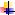 трудовыми и технологическими знаниями и умениями, необходимыми для проектирования и создания продуктов труда в соответствии с их предполагаемыми функциональными и эстетическими свойствами;умениями ориентироваться в мире профессий, оценивать свои профессиональные интересы и склонности к изучаемым видам трудовой деятельности, составлять жизненные и профессиональные планы;формирование культуры труда, уважительного отношения к труду и результатам труда, самостоятельности, ответственного отношения к профессиональному самоопределению;развитие творческих, коммуникативных и организационных способностей, необходимых для последующего профессионального образования и трудовой деятельности.Общеучебные умения, навыки и способы деятельности.Примерная программа предусматривает формирование у учащихся общеучебных умений и навыков, универсальных способов деятельности и ключевых компетенций. При этом приоритетными видами общеучебной деятельности для всех направлений образовательной области «Технология» на этапе среднего полного общего образования являются:определение адекватных способов решения учебной задачи на основе заданных алгоритмов. Комбинирование известных алгоритмов деятельности в ситуациях, не предполагающих стандартное применение одного из них;творческое решение учебных и практических задач: умение мотивированно отказываться от образца, искать оригинальные решения; самостоятельное выполнение различных творческих работ; участие в проектной деятельности; приведение примеров, подбор аргументов, формулирование выводов. Отражение в устной или письменной форме результатов своей деятельности;выбор и использование средств коммуникации и знаковых систем (текст, таблица, схема, чертеж, технологическая карта и др.) в соответствии с коммуникативной задачей;использование для решения познавательных и коммуникативных задач различных источников информации, включая Интернет-ресурсы и другие базы данных;владение умениями совместной деятельности: согласование и координация деятельности с другими ее участниками; объективное оценивание своего вклада в решение общих задач коллектива;КАЛЕНДАРНО-ТЕМАТИЧЕСКОЕ ПЛАНИРОВАНИЕ2. Имидж и этикет современного делового человека – 10 часов:Информационные технологии – 10 часов:УтверждаюДиректор МКОУ "Кленовская СШ"_______________ И.В.ПроводинаСогласованоЗам.  директора    по     УВР _________  Н.В. КиселеваРассмотрено На заседании ШМОПротокол № _____ от ____________________________ ________________№ТемаЦельОжидаемыйМетодическВидДомаш-Кол -Да-результатоеконтро-неевотаобеспечениелязаданиечасов1. Основы предпринимательства – 34 часа:1. Основы предпринимательства – 34 часа:1. Основы предпринимательства – 34 часа:1-2Вводное занятие.Ознакомить учащихся с правиламиУчащиеся должныповедения в кабинете трудовогознать: правилаобучения. Научить учащихсяповедения всоблюдать правила по техникекабинете, техникубезопасности и санитарно –безопасности.гигиеническим требованиям.  Вос-2питывать чувство ответственности.3-4ПредпринимательсОзнакомить учащихся с целями иДолжны знать:Учебник,Опрос№1стр.2тво: сущность,задачами предпринимательства, сцели и задачитетрадь,7-14,цели, задачи.субъектами предпринимательства.предпринимательспрезента-вопросыПрививать интерес к изучаемомутва, качествация,стр.14материалу. Развивать творческоекоторыми долженручка,мышление. Профориентационная –обладатькарандаш,обобщить знания учащихся опредприниматель.резинка.сферах трудовой деятельности ипрофессиях в процессепроизводства ткани, воспитыватьуважение к работающему человеку5-6ИсторияОзнакомить учащихся с историейУчащиеся должныУчебник,Опрос№2, стр.становлениястановления предпринимательства.знать: Историютетрадь,14-16,предпринимательсРазвивать логическое мышление.предпринимательспрезента-вопросытва в России.Воспитывать внимательность.тва.ция,стр. 17.2ручка,Написатькарандаш,реферат,резинка.составитькроссворд7-8Ресурсы иОзнакомить учащихся с видамиДолжны знать:Учебник,Опрос.№3, стр.2факторыресурсов. Сформировать знания овиды ресурсов;тетрадь,Провер-18-21,производства.трех факторах производства.три основныхпрезента-кавопросыНаучить школьников определениюфакторация,рефера-ст.22необходимых ресурсов для новогопроизводства.ручка,тов,предприятия.  РазвиватьДолжны уметь:карандаш,кросс-предпринимательское мышление.определитьрезинка.вордов.Воспитывать внимательность.необходимыеПракти-ресурсы дляческаяданногоработа.предприятия.9-10ТрудовойОзнакомить учащихся сДолжны знать:Учебник,Опрос.№4, стр.2коллектив.основными признаками трудовогоразделытетрадь,Практи-22 – 24,коллектива, правами иколлективногопрезента-ческаявопросыобязанностями работников.договора,ция,работа.стр. 27.Воспитывать формированию иконтракта.ручка,развитию нравственных, трудовых,карандаш,эстетических качеств личности.резинка.Развивать овладению основнымиспособами мыслительнойдеятельности учащихся;способствовать формированиюинтереса учащихся к предмету.11-12Производительно-Сформировать у учащихся знанияДолжны знать:Учебник,Опрос.№42сть и системао производительности труда.пути повышениятетрадь,Практи-стр.24-26,оплаты труда.Ознакомить с формами заработнойпроизводительноспрезента-ческаявопросыплаты. Научить описывать график.ти  труда, формыция,работа.стр.27.Воспитывать формированию изаработной платы.ручка,развитию нравственных, трудовых,Должны уметь:карандаш,эстетических качеств личности.описывать графикрезинка.Развивать овладению основнымиработы.способами мыслительнойдеятельности учащихся,способствовать формированиюинтереса учащихся к предмету.13-14НалогообложениеСформировать у учащихся знанияДолжны знать:Учебник,Опрос.№ 52в России.о разновидности налогов ипринципытетрадь,Практи-стр.28-34,объектов налогообложения.построенияпрезента-ческаявопросыОзнакомить с льготами поналоговойция,работастр.36.налогообложению прибыли.системы; видыручка,доделатьНаучить определять налог.налогов; каккарандаш,заданиеВоспитывать формированию иподразделяютсярезинка.стр.34-36развитию нравственных, трудовых,налоги.эстетических качеств личности.Должны уметь:Развивать овладению основнымиопределять налогиспособами мыслительнойдеятельности учащихся,способствовать формированиюинтереса учащихся к предмету.15-16ПредпринимательсОзнакомить учащихся с анализомДолжны знать:Учебник,Опрос.№ 12,2кая идея.рынка, источниками предпринима-источникитетрадь,Практи-стр.94-тельских идей. Воспитыватьпредпринимательспрезента-ческая103,формированию и развитиюких идей; какция,работа.заданиянравственных, трудовых,определяетсяручка,стр.103-эстетических качеств личности.анализ рынка;карандаш,106,Развивать овладению основнымитехнологиюрезинка.вопросыспособами мыслительнойпревращения идеистр.106деятельности учащихся,в практику.способствовать формированиюинтереса учащихся к предмету.17-18ПредпринимательсОзнакомить с: понятиемДолжны знать:Учебник,Опрос.№ 6,2кая фирма.«предприятие»; формами предпри-основные призна-тетрадь,Практи-стр37-45,нимательской фирмы. Воспитыватьки юридическогопрезента-ческаязаданияформированию и развитию нравст-лица, коллектив-ция,работа.стр. 46,венных, трудовых, эстетическихные формы.ручка,вопросыкачеств личности.РазвиватьДолжны уметь:карандаш,стр. 47.предпринимательское решение,описывать своерезинка.способствовать формированиюпредполагаемоеинтереса учащихся к предмету.предприятие.19-20Нормативная базаОзнакомить учащихся с докумен-Должны знать:Учебник,Опрос.№ 7, стр.2предприятия.тами, необходимыми для открытиядокументытетрадь,Практи-47-49,своего дела. Научить учащихсянужные дляпрезента-ческаявопросыразработать товарный знак своейоткрытия своегоция,работа.стр.50.фирмы и суметь его защитить.дела.ручка,заданиеВоспитывать формированию иДолжны уметь:карандаш,стр. 50.развитию нравственных, трудовых,разработатьрезинка.эстетических качеств личности.товарный знакРазвивать овладению основнымисвоей фирмы.способами мыслительнойдеятельности учащихся,способствовать формированиюинтереса учащихся к предмету.21-22Менеджмент вОзнакомить учащихся сДолжны знать: чтоУчебник,Опрос.№8,стр.2деятельностисущностью и основнымитакое: управление,тетрадь,50- 53,предприятия.составляющими менеджмента.менеджмент;ручка,вопросыНаучить составлять подробныйосновныекарандаш,стр.56.план ваших действия для решенияпредпосылки,резинка.проблемы. Воспитыватьсоставляющиеформированию и развитиюменеджмента.нравственных, трудовых,Должны уметь:эстетических качеств личности.составлять планРазвивать овладению основнымидействия дляспособами мыслительнойрешения проблем.деятельности учащихся,способствовать формированиюинтереса учащихся к предмету.23-24Маркетинг вОзнакомить учащихся с процессомУчащиеся должныУчебник,Опрос.№10, стр.2деятельностиуправления маркетингом.знать: что такоететрадь,63-68,предприятия.Сформировать знания о сущности«маркетинг», егоручка,вопросыи стратегии маркетинга.задачу, процесскарандаш,стр.68.Воспитывать формированию иуправлениярезинка.развитию нравственных, трудовых,маркетингом;эстетических качеств личности.основныеРазвивать овладению основнымикритерииспособами мыслительнойсегментации.деятельности учащихся,способствовать формированиюинтереса учащихся к предмету.25-26Организация иОзнакомить учащихся с факторамиУчащиеся должныУчебник,Опрос.№9,2уровни управлениявнешней и внутренней среды взнать: что такоететрадь,Практи-стр.57-59,на предприятии.бизнесе. Сформировать знания о«организация», еепрезента-ческаязаданияфункциях управления. Научитьдве формыция,работа.стр.60-62,составлять структуру управления(внутренняя,ручка,вопросыакционерного общества.внешняя).карандаш,стр.62.Воспитывать формированию ирезинка.развитию нравственных, трудовых,эстетических качеств личности.Развивать овладению основнымиспособами мыслительнойдеятельности учащихся,способствовать формированиюинтереса учащихся к предмету.27-28СебестоимостьСформировать у учащихся знанияУчащиеся должныУчебник,Опрос.№11,2продукта.о себестоимости. Ознакомить сзнать: что такоететрадь,стр.68-подразделением себестоимости,«себестоимость»,ручка,74,76-калькуляцией единицы. Научитьее подразделения;карандаш,80,81-учащихся определять ценукалькуляциюрезинка.83,86-88,изделия, сегментировать рынок.единицы.90-92,Воспитывать формированию иДолжны уметь:вопросыразвитию нравственных, трудовых,определять ценустр.76,81,эстетических качеств личности.изделия,86,89,93.Развивать овладению основнымисегментироватьспособами мыслительнойрынок.деятельности учащихся,способствовать формированиюинтереса учащихся к предмету.29-30СебестоимостьОзнакомить учащихся со:Должны знать:Учебник,Опрос.№11,2продукта.стратегией ценообразования,стратегиютетрадь,Практи-стр.68-средствами стимулирования,ценообразования;ручка,ческая74,76-реализацией товаров и услуг,средствакарандаш,работа.80,81-рекламой. Воспитыватьстимулирования;резинка.83,86-88,формированию и развитиюреализацию90-92,нравственных, трудовых,товаров и услуг.заданияэстетических качеств личности.стр.75-Развивать овладению основными76,80,83-способами мыслительной85.деятельности учащихся,способствовать формированиюинтереса учащихся к предмету.31-32Бизнес -  план.Познакомить учащихся сДолжны уметь:Учебник,Опрос.№13,2разделами бизнес плана. Научитьсоставлять бизнестетрадь,Практи-стр.107-учащихся составлять бизнес – план– план.презента-ческая111,в тетрадях. Воспитыватьция,работа.заданиеформированию и развитиюручка,стр.111-нравственных, трудовых,карандаш,112,эстетических качеств личности.резинка.вопросыРазвивать овладению основнымистр.112способами мыслительнойдеятельности учащихся,способствовать формированиюинтереса учащихся к предмету.33-34Защита творческихВыявить знания и умения,Должны уметь:Учебник,Опрос.№15,2проектов: «Моеполученные при  изучении всегозащищать свойтетрадь,Практичстр116-собственное дело»материала и используемые припроект.презента-еская132.выполнении проекта. Воспитыватьция,работа.формированию и развитиюручка,нравственных, трудовых,карандаш,эстетических качеств личности.резинка.Развивать овладению основнымиПроект.способами мыслительнойдеятельности учащихся,способствовать формированиюинтереса учащихся к предмету.35-36Имидж офиса.Ознакомить учащихся с созданиемДолжны знать:Учебник,Опрос.№16,2имиджа помещения, с модельюмодельтетрадь,Практи-стр.133-формирования имиджаформированияручка,ческая136,организации. Научить учащихсяимиджакарандаш,работа.вопросыиспользуя схему создать имиджорганизации.резинка.стр.136.своей фирмы. ВоспитыватьДолжны уметь:заданиеформированию и развитиюСоздавать имиджстр.136нравственных, трудовых,своейэстетических качеств личности.предполагаемойРазвивать овладению основнымифирмы.способами мыслительнойдеятельности учащихся,способствовать формированиюинтереса учащихся к предмету.37-38Дизайн офиса.Ознакомить учащихся сДолжны знать:Учебник,Опрос.№17,2оформлением офиса. Научитьдизайнерскоететрадь,Практи-стр.136-учащихся разрабатывать эмблемыоформлениепрезента-ческая141,фирм. Воспитывать формированиюофиса.ция,работа.вопросыи развитию нравственных,Должны уметь:ручка,стр.142.трудовых, эстетических качествразрабатыватькарандаш,заданиеличности.эмблемы фирм.резинка.стр.142.Развивать овладению основнымиспособами мыслительнойдеятельности учащихся,способствовать формированиюинтереса учащихся к предмету.39-40ИмиджСформировать у учащихся знанияДолжны знать:Учебник,Опрос.№18,2сотрудников.о составляющих имиджасоставляющиететрадь,Практи-стр142-сотрудников. Научить учащихсяимиджапрезента-ческая148,описывать, моделировать образсотрудников.ция,работа.вопросысотрудников. ВоспитыватьДолжны уметь:ручка,стр.148.формированию и развитиюмоделироватькарандаш,заданиенравственных, трудовых,образрезинка.стр.148.эстетических качеств личности.сотрудников.Развивать овладению основнымиспособами мыслительнойдеятельности учащихся,способствовать формированиюинтереса учащихся к предмету.41-42Служебно –Ознакомить учащихся с имиджемДолжны знать:Учебник,Опрос.№19, стр.2деловой этикет.делового человека, с ведениемимидж деловоготетрадь,Практи-149-155,деловых бесед. Сформироватьчеловека,презента-ческаявопросызнания о взаимоотношенияхорганизациюция,работа.стр.155-сотрудников, организации деловыхделовыхручка,156.контактов. Научить учащихсяконтактов, ведениекарандаш,заданиевести деловую переписку.деловых бесед.резинка.стр.155.Воспитывать формированию иДолжны уметь:развитию нравственных, трудовых,вести деловуюэстетических качеств личности.переписку.Развивать овладению основнымиспособами мыслительнойдеятельности учащихся,способствовать формированиюинтереса учащихся к предмету.43-44Секретарь -Ознакомить учащихся сДолжны знать:Учебник,Опрос.№20,2референт. Его ролькачествами секретаря, его ролью,качестватетрадь,стр.156-в офисе.деловой культуре. Воспитыватьсекретаря, этикетпрезента-164.формированию и развитиютелефонныхция,вопросынравственных, трудовых,разговоров,ручка,стр.164.эстетических качеств личности.деловую культурукарандаш,Развивать овладению основнымисекретаря.резинка.способами мыслительнойдеятельности учащихся,способствовать формированиюинтереса учащихся к предмету.Основы художественного проектирования изделия – 14 часов:Основы художественного проектирования изделия – 14 часов:Основы художественного проектирования изделия – 14 часов:Основы художественного проектирования изделия – 14 часов:45-46Понятие обОзнакомить учащихся с основамиДолжны знать:Учебник,Опрос.№35,стр.2основахпроектирования, с законамиосновытетрадь,Практи-224-228,проектирования.художественногоконструирования.проектирования,презента-ческаязаданиеВоспитывать формированию изаконыция,работа.стр.228-развитию нравственных, трудовых,художественногоручка,230,качеств личности. Развиватьконструирования.карандаш,вопросыовладению основными способамирезинка.стр.231.мыслительной деятельностиучащихся, способствоватьформированию интереса учащихсяк предмету.47-48Алгоритм дизайнаОзнакомить учащихся сДолжны знать:Учебник,Опрос.№36, стр.2алгоритмом дизайна. Воспитыватьалгоритм дизайна.тетрадь,231-234,формированию и развитиюручка,вопросынравственных, трудовых, качествкарандаш,стр.235.личности. Развивать овладениюрезинка.основными способамимыслительной деятельностиучащихся, способствоватьформированию интереса учащихсяк предмету.49-50Создание банкаОзнакомить учащихся с созданиемДолжны знать: сУчебник,Опрос.№37, стр.2идей.банка идей и предложений.созданием банкатетрадь,235-238,Воспитывать формированию иидей иручка,вопросыразвитию нравственных, трудовых,предложений.карандаш,стр.238.качеств личности. Развиватьрезинка.овладению основными способамимыслительной деятельностиучащихся.51-52ПотребностиОзнакомить учащихся с анализомДолжны знать:Учебник,Опрос.№38,стр.2изменяют изделия.существующих изделий. Научитьанализтетрадь,Практи-238,учащихся  составлять аналогичныйсуществующихручка,ческаявопросыряд будущего изделия.изделий.карандаш,работа.стр. 242,Воспитывать формированию иДолжны уметь:резинка.заданиеразвитию нравственных, трудовых,составлятьстр. 239-качеств личности. Развиватьаналогичный ряд242.овладению основными способамибудущего изделия.мыслительной деятельностиучащихся, способствоватьформированию интереса учащихсяк предмету.53-54МысленноеОзнакомить учащихся сДолжны знать:Учебник,Опрос.№39,2создание новогоосновными критериями,критерии,тетрадь,стр.242-изделия.учитываемыми при мысленномучитываемые приручка,245,создании изделия. Воспитыватьмысленномкарандаш,вопросыформированию и развитиюсоздании изделия.резинка.стр. 247,нравственных, трудовых, качествзаданиеличности. Развивать овладениюстр. 246.основными способамимыслительной деятельностиучащихся, способствоватьформированию интереса учащихсяк предмету.55-56Научный подход вОзнакомить учащихся сДолжны знать:Учебник,Опрос.№40,стр.2проектированииисточниками научной информацииисточникитетрадь,247-250,изделий.для дизайнера, с технологическимнаучнойручка,вопросыпроцессом. Воспитыватьинформации длякарандаш,стр. 250.формированию и развитиюдизайнера;резинка.нравственных, трудовых, качествтехнологическийличности. Развивать овладениюпроцесс.основными способамимыслительной деятельностиучащихся, способствоватьформированию интереса учащихсяк предмету.57-58МатериализацияОзнакомить учащихся соДолжны знать:Учебник,Опрос.№41,стр.2проекта.стоимостью и ценой проекта.стоимость и ценутетрадь,251-253.Воспитывать формированию ипроекта.ручка,вопросыразвитию нравственных, трудовых,карандаш,стр.254.качеств личности. Развиватьрезинка.овладению основными способамимыслительной деятельностиучащихся, способствоватьформированию интереса учащихсяк предмету.59-60Техника дляОзнакомить учащихся с этапамиДолжны знать:Учебник,Опрос.№22,стр2телефонной связи.развития информационныхэтапытетрадь,Сообще172-Мобильныетехнологий; с аналоговыми,информационныхпрезента-ния.178,вопросредства связи.цифровыми, беспроводнымитехнологий; видыция,сытелефонами. Сформировать знаниятелефоновручка,стр.179.у учащихся  о мобильных(аналоговые,карандаш,№23, стр.средствах связи. Воспитыватьцифровые,резинка.180-182,формированию и развитиюбеспроводные, свопросынравственных, трудовых, качествавтоответчиком, сстр.183,личности. Развивать овладениюАОН, офисныеЗаданияосновными способамимини - АТС;стр.179,мыслительной деятельностимобильные182.учащихся, способствоватьсредства связиформированию интереса учащихся(пейджер, сотовыйк предмету.телефон).61-62ОфиснаяПознакомить учащихся сДолжны знать:Учебник,Опрос.№24, стр.2оргтехника.элементами делопроизводства; сустройстватетрадь,Сообще183-184,Печатающееправилами оформления страницофисногопрезента-ния.вопросыустройствоэлектронного документа; соборудования,ция,стр.184,подключаемое кустройствами офисногоэлементыручка,№26, стр.компьютерам.оборудования. Ознакомитьделопроизводства;карандаш,188-192,Воспитывать формированию истр.192.развитию нравственных, трудовых,качеств личности. Развиватьовладению основными способамимыслительной деятельностиучащихся, способствоватьформированию интереса учащихсяк предмету.   ПериферийноеПознакомить с видамиДолжны знать:Учебник,Учебник,Опрос.Опрос.оборудованиеоборудования, подключаемого косновные задачитетрадь,тетрадь,СообщеСообщеПЭВМ.компьютеру. Ознакомить учащихсянеобходимые припрезента-презента-ния.ния.Всемирнаяс видами сетей. Воспитыватьработе сция,ция,компьютерная сетьформированию и развитиюинформацией;ручка,ручка,Internet.нравственных, трудовых, качестввидыкарандаш,карандаш,мыслительной деятельностисканер, модем,сканер, модем,учащихся, способствоватьмультимедийноемультимедийноеформированию интереса учащихсяоборудование,оборудование,к предмету.виртуальнаявиртуальнаяреальность.реальность.65-66  Компьютернаяподдержкапредпринимательства.Сформировать у учащихся знанияоб издательской системе; системеавтоматического проектирования.Воспитывать формированию иразвитию нравственных, трудовых,качеств личности. Развиватьовладению основными способамимыслительной деятельностиучащихся, способствоватьформированию интереса учащихсяк предмету.Должны знать:специализирован-ное программноеобеспечение.Учебник,тетрадь,презента-ция,ручка,карандаш,резинка.Опрос.№29, стр.201-204,вопросыстр.2042